Отчет за неделю с 06.04-10.04.2020 г.1. Проведенные занятия группа: «Непоседы»____________________________2. Описательная часть с фотоотчетом (занятие, форма проведения, фотоматериалы)Занятие по развитию речи: предложила рассмотреть иллюстрации с изображением ранней весны. Составить с помощью родителей описательный рассказ о весне, расширяя словарный запас детей и систематизируя признаки весны. Дидактическая игра «Назови ласково».  Форма проведения – беседа.ФЭМП: тренировать порядковый счет до 10, закрепить умение записывать действие сложения с помощью знака +. Тренировать мыслительное мышление. Работа детей на листочках в клеточку и с раздаточным материалом. Тренировать мелкую моторику рук. Проведение гимнастики для глаз. Форма проведения-в рабочих тетрадях.Познавательное развитие: предложила пополнить знания детей о планетах солнечной системы (просмотр картинок, фотографий, журналов о космосе). Обогатить словарь детей (космодром, скафандр, невесомость, телескоп). Загадывание загадок о космосе, рассматривание портрета Ю.А. Гагарина, лего-конструктор. Форма проведения-беседа по предложенному тексту.Чтение художественной литературы. Чтение сказки «Финист-Ясный сокол». Развитие связной речи. Познакомить с произведением, помогать понять детям скрытые мотивы поведения героев. Разучивание стихотворения «Мирная считалка», перев. с франц. В. Берестова.Аппликация: на тему «Космос». Закреплять умение разрезать бумагу, преобразовывать одни геометрические фигуры в другие. Развитие мелкой моторики рук.Лепка на тему космоса. Развитие детского творчества. Лепка космонавта или ракеты по представлению. Передавать характерные особенности.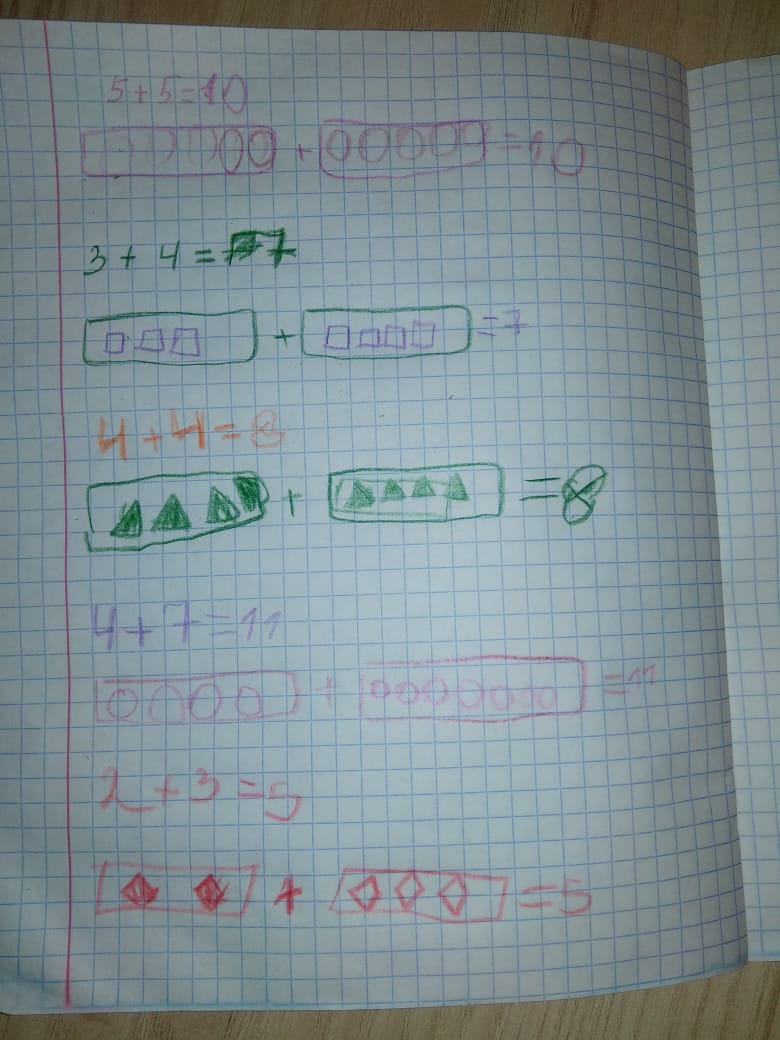 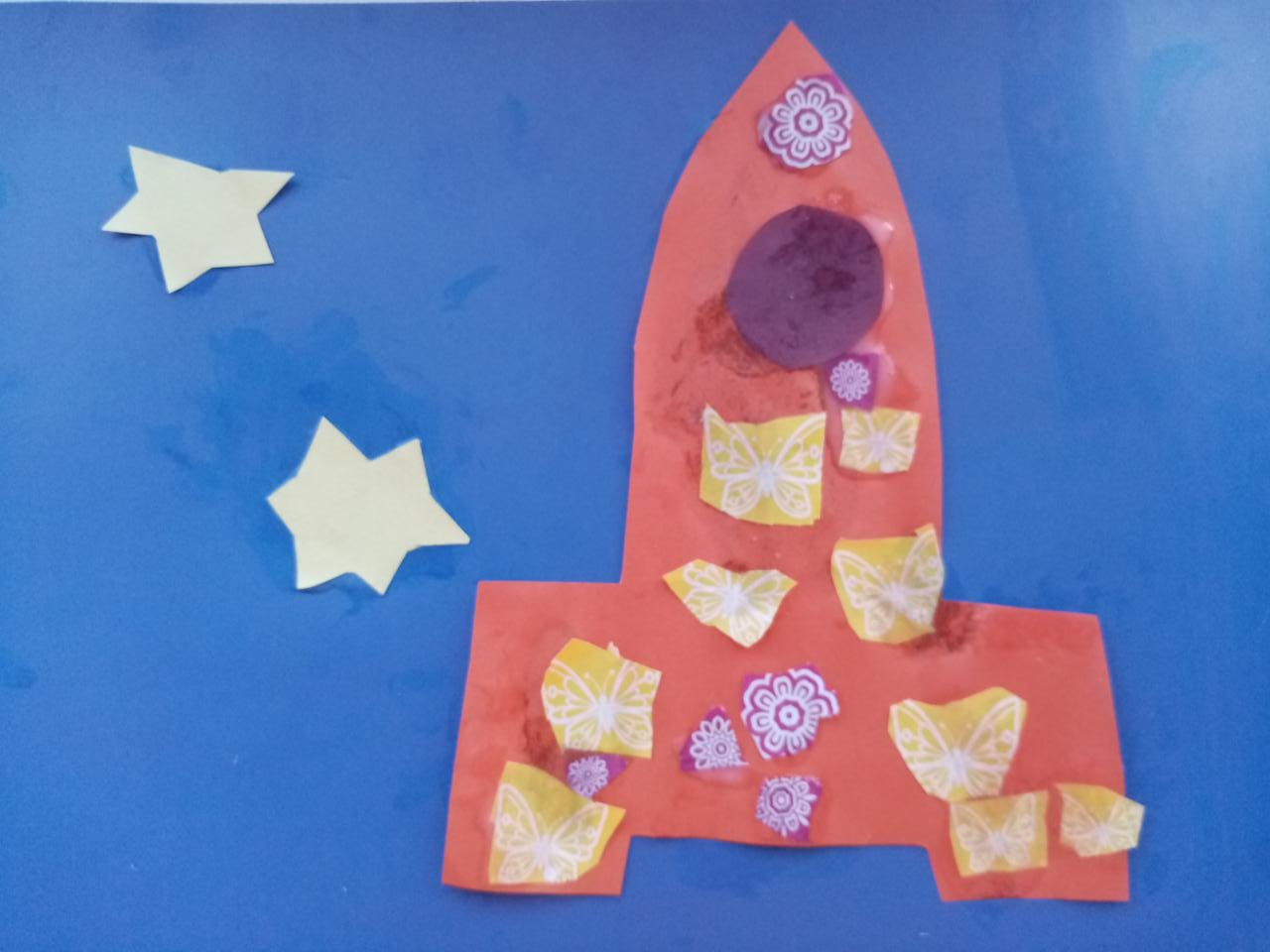 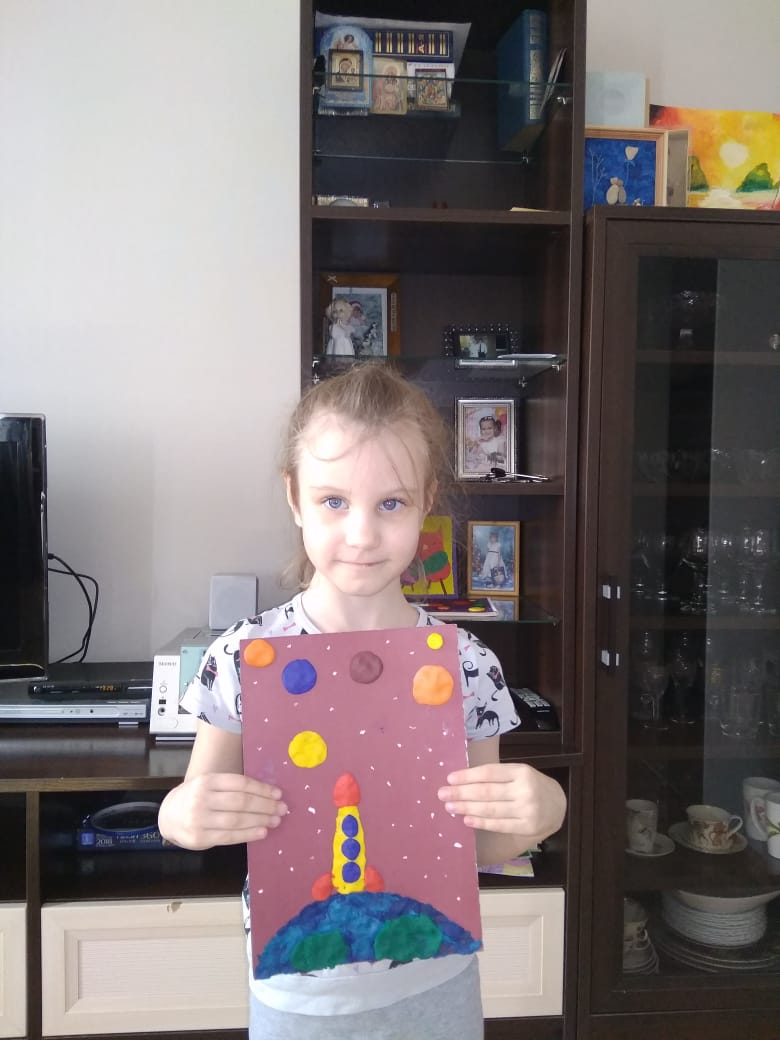 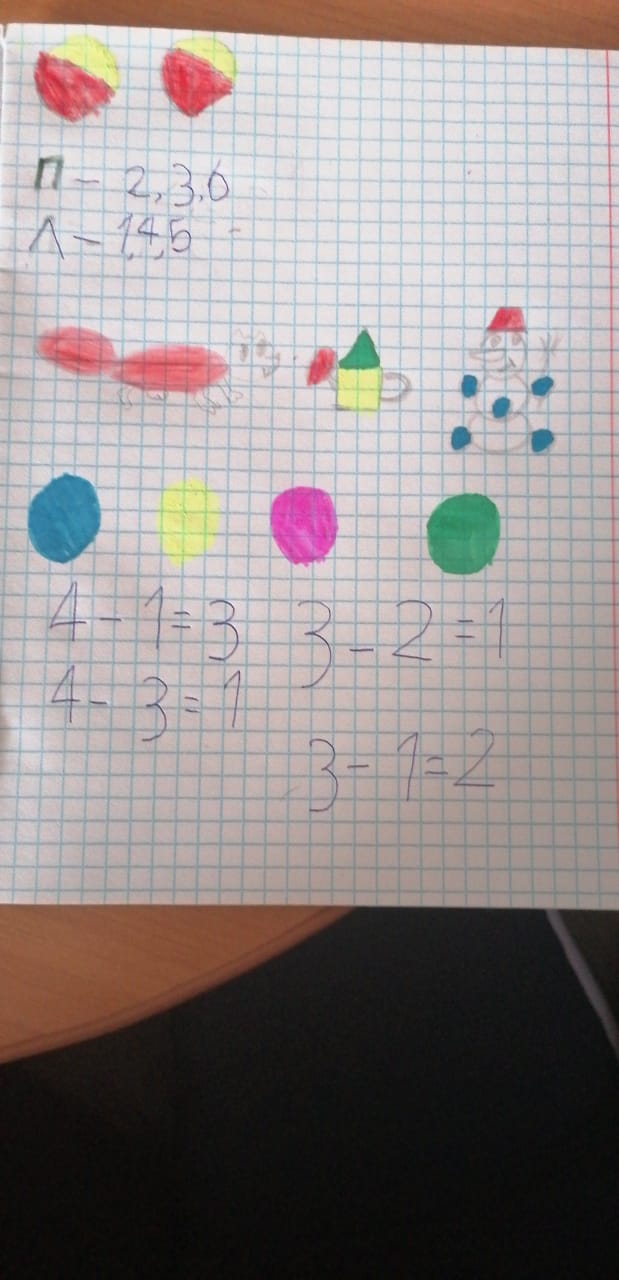 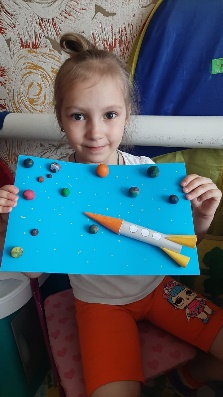 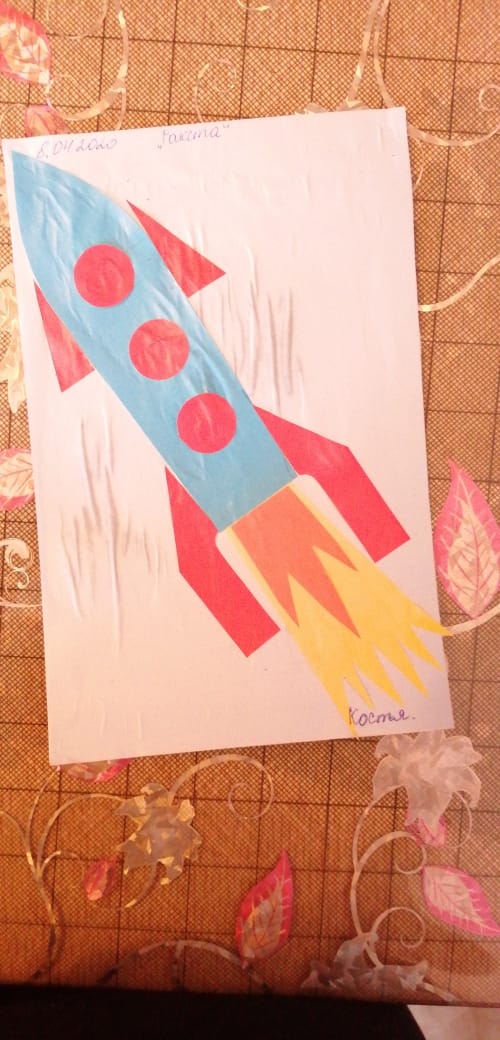 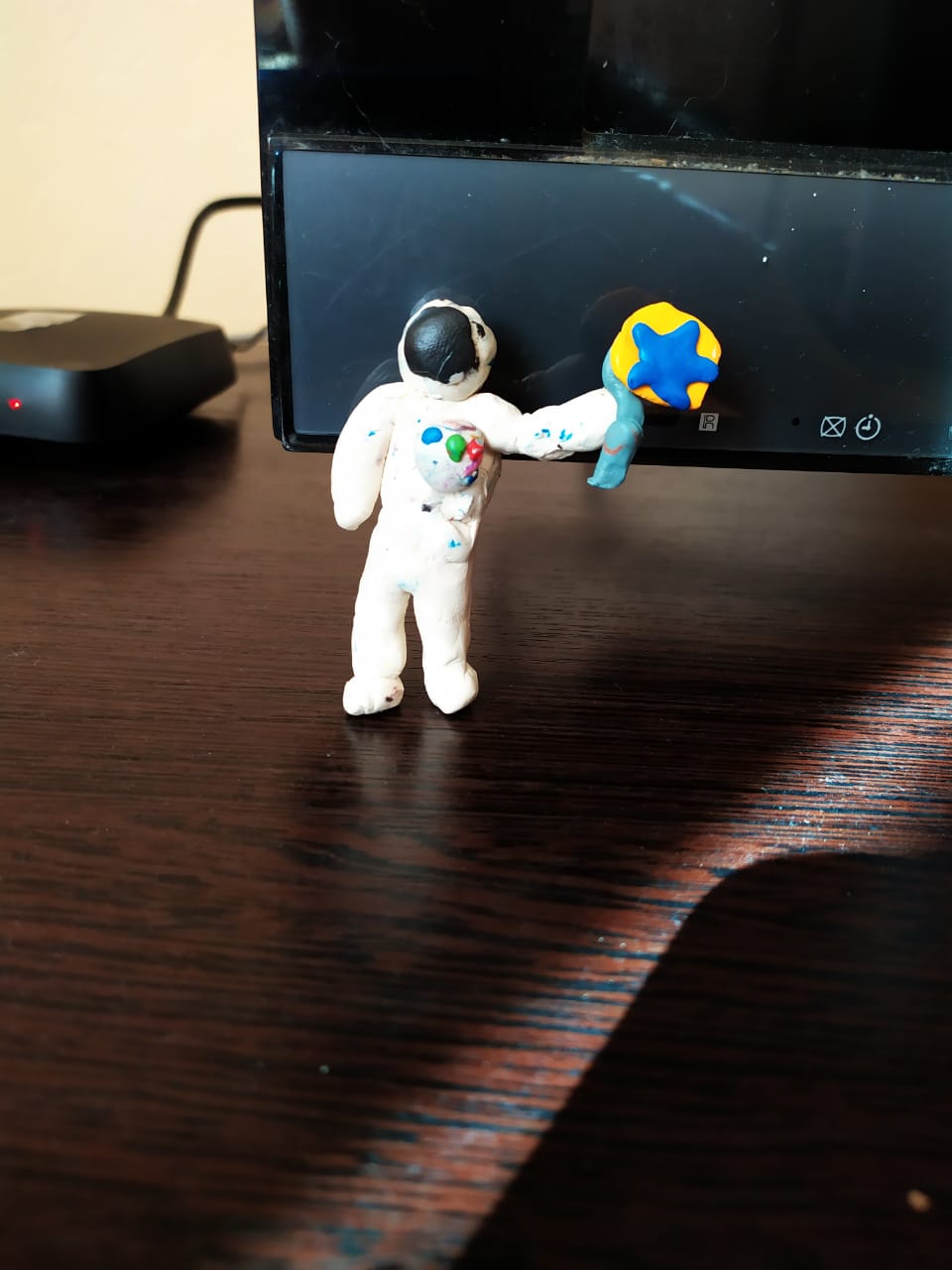 Кол-во детей в группе (по приказу)Кол-во отправленных заданий воспитанникамКол-во отчетов о выполненных заданий от родителей, причины невыполнения                     17                 78 человек выполняют задания, 5 человек не выполняют, т.к. родители работают, в выходные подключатся.4 человека не отвечают